Glenbervie School 2023/24- Annual Calendar 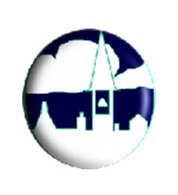 Term 2Term 3Term 4DateEventMonday 21st AugustINSET DAY- No school for pupilsTuesday 22nd AugustNew Term Starts (P1 mornings)Wednesday 30th AugustP1 trial Lunch & Info sessionMonday 5th SeptemberP1 Full DaysWednesday 20nd SeptemberTEMPEST Photographers- all childrenTBCGSP Meeting- 7pm Friday 6th OctoberCerebral Palsy Awareness Day- wear Something GreenWednesday 11th OctoberWalk in Wednesday Shared learning showcase & Settle in chat  in person with teacher – 2pm onwardsFriday 13th OctoberShared learning showcase & Settle in chat  in person with teacher - morningFriday 13th OctoberCross Country Challenge (afternoon)Community Café  run by P6/7 Mrs SangsterLast day of TermDateEventMonday 30st OctoberNew Term BeginsWednesday 8th November Remembrance Assembly- led by P6/7 Mrs McCormackWednesday 15th NovemberInterim Reports Issued (P1-P7) & Parent Evening Appointments openWalk in Wednesday (can collect reports) - 2pm onwardsThursday 16th NovemberINSET DAY- No school for pupilsFriday 17th NovemberINSET DAY- No school for pupilsTuesday 21st NovemberThurs 23rd NovemberParent Consultations - ONLINE 5.00-6.30pm IN PERSON  and 4-5.30pm Thursday 14 DecemberPANTO- HMT- whole schoolThursday 15 DecemberChristmas LunchMonday 18th DecemberP6/7 Party Tuesday 19th DecemberPrimary 4/5 Christmas party- pmWednesday 20th DecemberNativity in the morning and Community Café- run by P4/5 Friday 22nd December  P1/2/3 party-pmLast day of TermDateEventMonday 8th JanuaryNew Term BeginsThursday 25th January Burns AssemblyFriday 9th FebruaryOccasional Day Holiday- No SchoolMonday 12th FebruaryMid-term Holiday- No SchoolTuesday 13th FebruaryINSET DAY- No school for pupilsWednesday 14th FebruaryINSET DAY- No school for pupils21 Feb- 3rd MarchFair Trade Fortnight - Classes to hold a Fair Trade Day linked to EcoThursday 22nd FebruarySharing in Learning - Decider SkillsAfternoon 2.00-3.00pm Evening 6-7pm Pupil Led Event Thursday 7th MarchWorld Book DayDress up optional Fairtrade Community Café – P1/2/3Book swap Tuesday 26th MarchSchool Show – Drumlithie HallThursday 28th March Sponsored Walk and Term EndsDateEventMonday 15th AprilNew Term BeginsFriday 3rd MayReports outMonday 6th MayMay Day HolidayDate TBCOutdoor Learning DayWednesday 8th May New Primary 1 Induction meeting for parents with HT/CT 5 - 6pm Dalguise 6 - 7pm Tuesday 14th May and Thursday 16th MayParent Consultations (pupils & parents) 4-5.30 ONLINE 5.00 - 6.30pm FACE TO FACEMonday 20th to Friday 24th May Dalguise P6/7 Monday 29 May- Friday 2 June HEALTH WEEK Friday 2 JuneSports Event & Community Café- P1/2Monday 3rd JuneOccasional Day Holiday- No SchoolTuesday 4th to Friday 7th JuneFriday 7th JuneHEALTH WeekSports DayTBCP7 Transition Days MackieSaturday 8th JuneGala Day TBCFriday 28th JuneCelebration of Achievement & Party in the PlaygroundFriday 5th July End of SessionTuesday 20th AugustNew Term